Sürecin Girdileri: İhtiyaç, Birim TalepleriSürecin Çıktıları: Hizmet,Mal veya Yapım ortaya çıkmasıSürecin Kaynakları: İMİD veya Satın Alma Komisyonu, Ekap ve Debis SistemiSüreç Performans Kriterleri: Ödeme Emriİş Akışı AdımlarıSorumluİlgiliDokümanlar                      Uygun.                                                                                                   Uygun.                                                                              Uygun değil.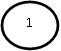 Tüm BölümlerTKYS Birimi / Muhasebe Birimi / Teknik BirimlerDekan/Fakülte sekreteriPiyasa Fiyat Araştırma Görevlileri /Gerçekleştirme Görevlileri/Harcama YetkilileriİMİD/Üniversite Satın Alma KomisyonuİMİD/Ünv. Kom./TDB/ Birim FR-217-İhtiyaç Belgesi FormuFR-481-DÖSİM İhtiyaç Belgesi Formu/Ödenek, Teknik Şartname vb.MYS Sistemi Satın Alma Onay Belgesi4734 Sayılı Kanun ve EkleriPiyasa Fiyat Araştırma TutanağıTutanak/Yazı/ Telefon/Faks/MailDebisDebisİş Akışı Adımlarıİş Akışı AdımlarıSorumluSorumluİlgiliDokümanlarİlgiliDokümanlarİlgiliDokümanlarPiyasa Fiyat Araştırma Görevlisi/Ekap Veri Giriş SorumlusuMal/Hizmet/Yapım Muayene ve Kabul KomisyonlarıİMİD/Yapı İşleri TDB/SKS/BirimPiyasa Fiyat Araştırma Görevlisi/Ekap Veri Giriş SorumlusuMal/Hizmet/Yapım Muayene ve Kabul KomisyonlarıİMİD/Yapı İşleri TDB/SKS/BirimPiyasa Fiyat Araştırma Tutanağı/Doğrudan Temin Sonuç Oay BelgesiYapım İşleri Geç.Kabul Tut./Yapım İşleri Kesin Kab.Tut./Hizmet İşleri Kab.Tut./Fr0225-Muayene ve Kabul Komisyon TutanağıTaşınır İşlem Fişi/Fatura/İrsaliye/RaporPiyasa Fiyat Araştırma Tutanağı/Doğrudan Temin Sonuç Oay BelgesiYapım İşleri Geç.Kabul Tut./Yapım İşleri Kesin Kab.Tut./Hizmet İşleri Kab.Tut./Fr0225-Muayene ve Kabul Komisyon TutanağıTaşınır İşlem Fişi/Fatura/İrsaliye/RaporPiyasa Fiyat Araştırma Tutanağı/Doğrudan Temin Sonuç Oay BelgesiYapım İşleri Geç.Kabul Tut./Yapım İşleri Kesin Kab.Tut./Hizmet İşleri Kab.Tut./Fr0225-Muayene ve Kabul Komisyon TutanağıTaşınır İşlem Fişi/Fatura/İrsaliye/Raporİş Akışı Adımlarıİş Akışı AdımlarıSorumluSorumluİlgiliDokümanlarHayırHayırMuhasebe BirimiStrateji Geliştirme Daire Başk.Strateji Geliştirme Daire BaşkPiyasa Fiyat Araştırma Görevlisi/Ekap Veri Giriş SorumlusuMuhasebe BirimiStrateji Geliştirme Daire Başk.Strateji Geliştirme Daire BaşkPiyasa Fiyat Araştırma Görevlisi/Ekap Veri Giriş SorumlusuHarcama Belgeleri YönetmeliğiMuhasebe Yönetmeliği/5018 Sayılı Kamu Mali Yönetim ve Kontrol KanunuGönderme EmriEkap Satınalma Sonuç Bilgi Formu